Термометры жидкостные Термометр технический ртутный ТТ-П (прямой) предназначен для местного контроля температуры в трубопроводах, сосудах и других промышленных установках.
Номер и диапазон измерения.
N2 от -35 до +50°С.
N3 от 0 до +100°С.
N4 от 0 до +150°С.
N5 от 0 до +200°С.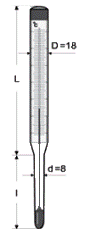 Термометры биметаллические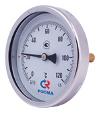 Температура окружающей среды: −10…+60 °C.
Допустимое рабочее давление на гильзе 2,5 MPa (25 кгс/см2).
Материал корпуса — сталь.Термометры манометрическиеТермометры манометрические показывающие ТГП-100-М1 (с газовым заполнителем термосистемы) и ТКП-100-М1 (с конденсационным заполнителем термосистемы) предназначены для измерения температуры 
жидких и газообразных сред в стационарных промышленных установках.
Термометры работоспособны в диапазоне температуры : 
от – 30 до +80°C ; от –10 до + 60°C для термометров ТГП-100-М1 
от –50 до + 60°C для термометров ТКП-100-М1.
Условное давление измеряемой среды не более 6,3 МПа (без защитной гильзы) и не более 25 МПа (с защитной гильзой) .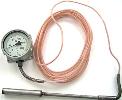 ТермоманометрыТермоманометр — конструктивно объединяет в себе два прибора: манометр и термометр в одном корпусе, имеет две шкалы — давления и температуры, комплектуется запорным клапаном, позволяющим снимать термоманометр без слива системы.
Температура окружающей среды: −50…+60 °C.
Материал корпуса -сталь.
Штуцер — медный сплав.
Стекло — инструментальное стекло.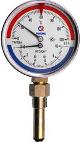 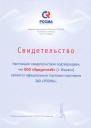 НаименованиеДапазон измеренийL1РезьбаL2Цена (руб.)термометр ТТ 0+100/150/200 С ртутный 370.00термометр ТТЖ-М исп.1 0+100/150/200/250 С тех.жидкость-50+50;0+100;0+150;0+20066;103;163240114.00оправка для термометра256.00бобышка для термометра L35мм35М 27х260.00бобышка для термометра L55мм55М 27х294.00НаименованиеL,ммТ,°СЦена (руб.)термометр БТ 30 (накладной) D63мм t=100\120\150C°100\120\150320.00термометр D63мм БТ-31 L=46мм, t=120\16046120\160510.00термометр D63мм БТ-31 L=64мм, t=100\16064100\160510.00термометр D63мм БТ-31 L=100мм, t=100100100310.00термометр D100мм БТ-51 L=46мм, t=100\120\16046100\120\160740.00термометр D100мм БТ-51 L=64мм, t=120\16064120\160765.00термометр D100мм БТ-51 L=100мм, t=120\160100120\160835.00НаименованиеЦена (руб.)термометр ТКП-100/4м 0+120...термометр ТКП-100/6м 0+120...термометр ТГП-100/4м 0+150770.00термометр ТГП-100/6м 0+150770.00термометр ТГП-100/4м 0+300890.00термометр ТКП-100ЭК/4м 0+120...термометр ТКП-100ЭК/6м 0+1201134.00термометр ТГП-100ЭК/4м 0+1501134.00НаименованиеL,ммДиапазон температурДиапазон давленияGØЦена (руб.)термоманометр ТМТБ-31Р 6/10/16 кг/с 460..+120С/+150С0..0,6/1/1,6МПа1/2"801100.00